Уважаемые жители городского округа ЗАТО Свободный!03.10.2018 года на территории городского округа ЗАО Свободный специализированной организацией ООО «Арсенал»  проводился отлов безнадзорных собак. Список отловленных безнадзорных собак:Фото отловленных собак: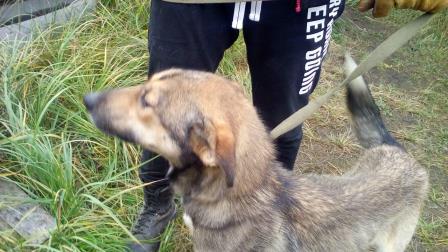 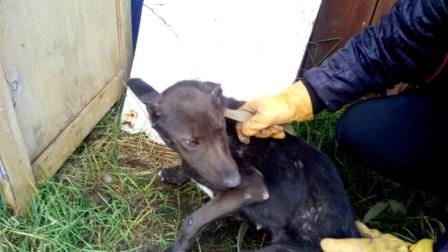 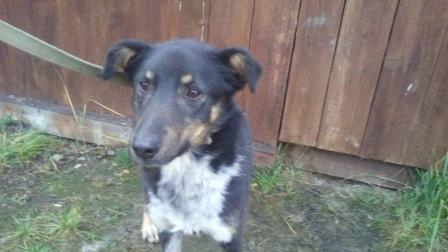 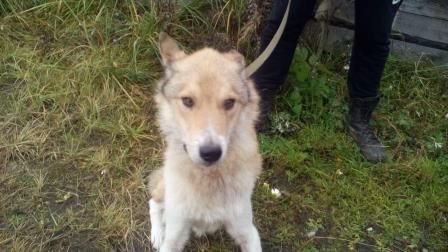 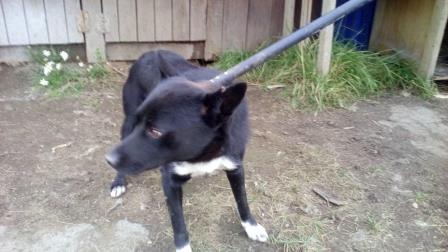 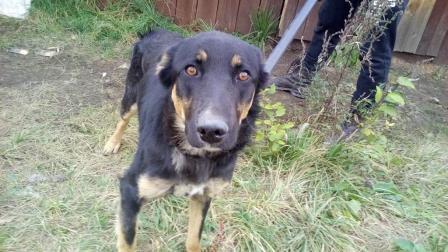 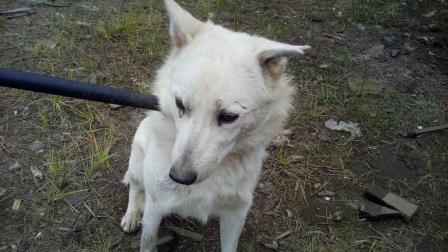 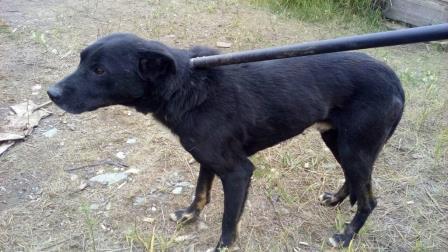 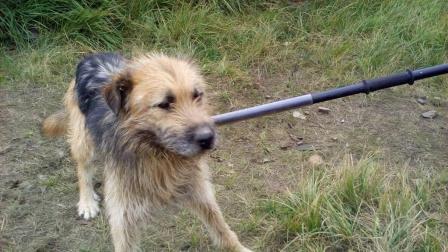 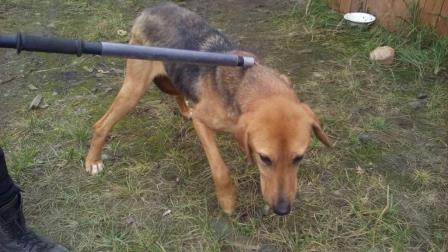 Пункт временного содержания безнадзорных собак расположены по адресу: Свердловская область, г. Красноуральск, ул. Дзержинского, 37Напоминаем, отлов бродячих животных будет производиться специализированной службой в рамках муниципального контракта с администрацией городского округа ЗАТО Свободный до декабря 2018 года. Убедительная просьба не выгуливать собак без сопровождающего лица, без поводка и не оставлять их без присмотра. №п/пКраткое описаниесобаки(порода, окрас,возраст,особые приметы)Место отлова1Помесь, черный с белым, шерсть короткая, уши и хвост не купированы, размер 45*50 см, 3-4 годаул. Кузнецова, д. 712Помесь, белый, шерсть короткая, уши и хвост не купированы, размер 50*55 см, 3-4 годаул. Кузнецова, д. 713Помесь, черный, шерсть короткая, уши и хвост не купированы, размер 60*65 см, 3-4 годаул. Неделина4Помесь, черный с рыжим, шерсть короткая, уши и хвост не купированы, размер 60*65 см, 3-4 годаул. Неделина5Помесь, рыжий с черным, шерсть короткая, уши и хвост не купированы, размер 65*70 см, 7-8 летул. Ленина6Помесь, черный с белым, шерсть короткая, уши и хвост не купированы, размер 55*60 см, 5-6 летул. Ленина7Помесь, серый с рыжим, шерсть короткая, уши и хвост не купированы, размер 55*60 см, 5-6 летул. Ленина8Помесь, рыжий с черным, шерсть короткая, уши и хвост не купированы, размер 70*75 см, 6-7 летРайон гаражей между      ул. Неделина и ул. Ленина9Помесь, серый с рыжим, шерсть короткая, уши и хвост не купированы, размер 70*75 см, 6-7 летРайон гаражей между      ул. Неделина и ул. Ленина10Помесь, черный с белым, шерсть короткая, уши и хвост не купированы, размер 70*75 см, 6-7 летРайон гаражей между      ул. Неделина и ул. Ленина